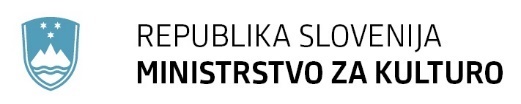                     ARHIV REPUBLIKE SLOVENIJE Zvezdarska ulica 1, 1102 Ljubljana 		T: 01 241 42 00			F: 01 241 42 76		E: ars@gov.si		www.arhiv.gov.siŠtevilka: 100-17/2021/87Datum:   27. 10. 2021Zadeva: 	Obvestilo o končanem javnem natečajuSpoštovani!Obveščamo, da je bil na javnem natečaju za zasedbo prostega uradniškega delovnega mesta višji svetovalec – arhivist za arhivsko gradivo (šifra DM 33) v Arhivu Republike Slovenije, Sektorju za varstvo arhivskega gradiva uprave po letu 1945, ki je bilo 2. 9. 2021 objavljeno na spletni strani državne uprave in na Zavodu RS za zaposlovanje, izbran kandidat.V skladu s 26. členom Uredbe o postopku za zasedbo delovnega mesta v organih državne uprave in v pravosodnih organih (Uradni list RS, št. 139/06 in 104/10) ima vsak kandidat, ki je sodeloval v izbirnem postopku, pravico do vpogleda v vse podatke, ki jih je izbrani kandidat navedel v prijavi na javni natečaj in dokazujejo izpolnjevanje natečajnih pogojev, in v gradiva izbirnega postopka.Dodatne informacije v zvezi z natečajnim postopkom dobite pri Mateji Musar, tel. št. 01 369 59 70.Lep pozdrav,dr. Bojan Cvelfardirektor